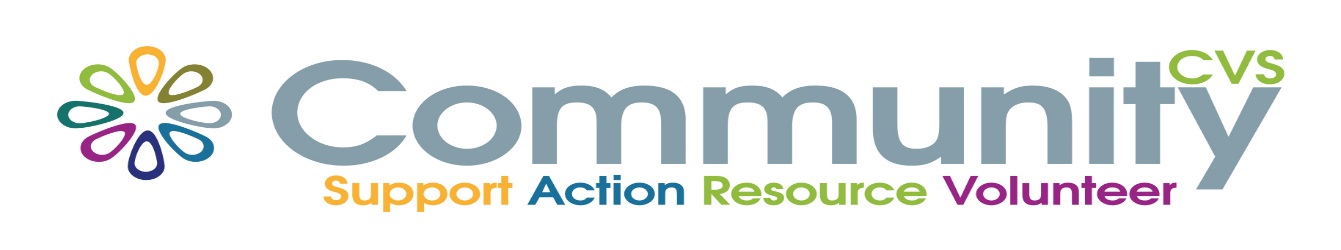 BwD Community Grant Fund 2017-18Equal Opportunities Monitoring FormAge [Please provide estimated %]Gender [Please provide estimated %]Disability and Health [Please provide estimated %]Ethnicity [Please provide estimated %]Faith [Please provide estimated %]Sexual Orientation [Please provide estimated %]Children and Young People aged 0-15People of Working Age (25yrs to 49 yrs)Young People aged 16 to 24 yearsOlder People aged 50+MaleFemalePhysical DisabilityLearning DisabilityMental Health ConditionLong Term Physical Health ConditionWhite (British or Irish)White (Other)Asian British IndianBlack British (African, Caribbean, Other)Asian British PakistaniMixed Ethnicity or Multiple EthnicityAsian British OtherOtherBuddhistChristianHinduJewishMuslimSikhOtherNot ReligiousHeterosexualLGBT (Lesbian, Gay, Bi-sexual or Transgender)Prefer Not to Say